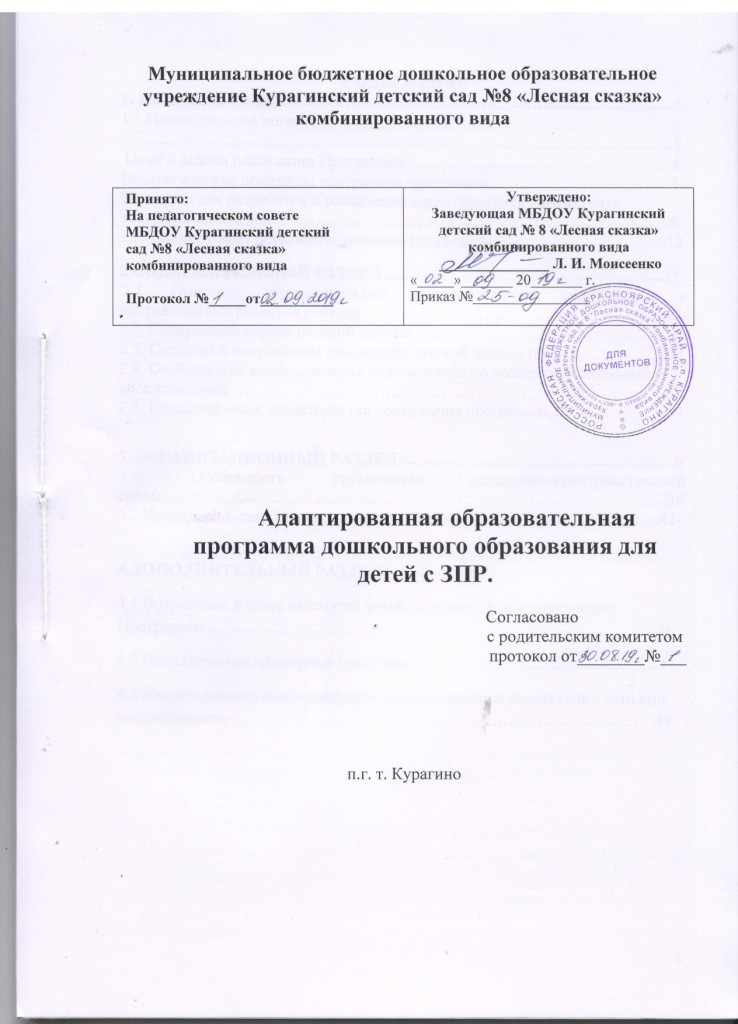 СОДЕРЖАНИЕ1. ЦЕЛЕВОЙ РАЗДЕЛ …………………………………………………………31.1.Пояснительная записка. .............................................................................................................................. ..3  Цели и задачи реализации Программы. ……………………………………….4Педагогические принципы построения программы. ………………………….5Значимые для разработки и реализации характеристики контингента воспитанников с ЗПР…………………………………………………………….61.2. Планируемые результаты освоения программы………………………….122.СОДЕРЖАТЕЛЬНЫЙ РАЗДЕЛ ..................................................................22  2.1. Описание образовательной деятельности в соответствии с направлениями развития ребенка ……………………………………………...222.2. Содержание коррекционной работы. ……………………………………..282.3. Способы и направления поддержки детской инициативы……………….332.4. Особенности взаимодействия педагогического коллектива с семьями воспитанников …………………………………………………………………..352.5. Описание иных характеристик содержания программы…………………373. ОРГАНИЗАЦИОННЫЙ РАЗДЕЛ. ...............................................................................38 3.1. Особенности организации предметно-пространственной среды……………………………………………………………………………...383.2.Календарно- тематическое планирование ………………………………..424.ДОПОЛНИТЕЛЬНЫЙ РАЗДЕЛ4.1 Возрастные и иные категории детей, на которых ориентированна Программа»……………………………………………………………………..464.2 Используемые примерные программы……………………………………474.3 Характеристика взаимодействия педагогического коллектива с семьями воспитанников………………………………………………………………….49I. ЦЕЛЕВОЙ РАЗДЕЛ 1.1. Пояснительная записка. Адаптированная образовательная программа дошкольного образования для детей с ЗПР (далее - Программа) в соответствии: с требованиями ФГОС дошкольного образования с учѐтом  образовательной программы дошкольного образования, ПООП ДО на основе  основной образовательной программы «От рождения до школы» под редакцией Н.Е. Вераксы, Т.С. Комаровой, М.А. Васильевой (3-е изд., испр. и доп. – МОЗАИКА – СИНТЕЗ, 2016.- 368 с.)в качестве методического комплекса использованы:  «Программа воспитания и обучения дошкольников с задержкой психического развития» / Л. Б. Баряева, И. Г. Вечканова, О. П. Гаврилушкина и др.; Под. ред. Л. Б. Баряевой, К. А. Логиновой.—СПб.:ЦЦК проф. Л. Б. Баряевой, 2010. Программа ориентирована на детей в возрасте от пяти до семи лет, срок освоения программы 2 года. Программа состоит из обязательной части и части, формируемой участниками образовательных отношений Муниципального бюджетного дошкольного образовательного учреждения Курагинский  детский сад №8 «Лесная сказка» комбинированного вида. Обе части Программы являются взаимодополняющими и необходимыми с точки зрения реализации Федерального государственного образовательного стандарта дошкольного образования. Обязательная часть Программы предполагает комплексность подхода, обеспечивая развитие детей во всех пяти взаимодополняющих образовательных областях: социально-коммуникативном развитии, познавательном, речевом, художественно-эстетическом и физическом. При разработке Программы учитывались следующие нормативные документы: Федеральный закон «Об образовании в РФ» от 29.12.2012г. №273-ФЗ. Федеральный государственный образовательный стандарт дошкольного образования (Приказ Министерства образования и науки РФ от 17 октября 2013 г. № 1155). Постановление Главного государственного санитарного врача Российской Федерации от 15 мая 2013 г. № 26 «Об утверждении Сан Пин 2.4.1.3049-13 «Санитарно-эпидемиологические требования к устройству, содержанию и организации режима работы дошкольных образовательных организаций».Конвенция о правах ребѐнка.Постановление Правительства Российской Федерации от 5 августа 2013 г. № 662 «Об осуществлении мониторинга системы образования».  Приказ Министерства образования и науки РФ от 30 августа 2013 г. № 1014 «Об утверждении Порядка организации и осуществления образовательной деятельности по основным общеобразовательным программам - общеобразовательным программам дошкольного образования».  Приказ Министерства образования и науки РФ от 14 июня 2013 г. № 462 «Об утверждении Порядка проведения самообследования образовательной организацией» (зарегистрирован в Минюсте РФ 27 июня 2013 г., № 28908).  Устав образовательной организации.  Цели и задачи реализации Программы. Цель реализации Программы ― проектирование модели коррекционно-развивающей психолого-педагогической работы, максимально обеспечивающей создание условий для развития ребенка с задержкой психического развития, его позитивной социализации, личностного развития,развития инициативы и творческих способностей на основе сотрудничества со взрослыми и сверстниками в соответствующих возрасту видах деятельности.Задачи Программы1. Способствовать общему развитию дошкольников с задержкой психического развития,коррекции их психофизического развития, подготовке их к обучению в школе;2. Создать благоприятные условия для развития детей в соответствии с их возрастными и индивидуальными особенностями и склонностями;3. Обеспечить развитие способностей и творческого потенциала каждого ребенка как субъекта отношений с самим собой, с другими детьми, взрослыми и миром;4. Способствовать объединению обучения и воспитания в целостный образовательный процесс.Адаптированная образовательная программа (далее Программа) определяет содержание и организацию воспитательно-образовательного процесса для детей с задержкой психического развития и направлена на коррекцию недостатков в их развитии, а также профилактику нарушений, имеющих не причинный, а следственный (вторичный, социальный) характер; формирование предпосылок учебной деятельности, обеспечивающих социальную успешность, обеспечение помощи семьям в воспитании детей с задержкой психического развития дошкольного возраста, охране и укреплении их физического и психического здоровья. Программа обеспечивает разностороннее развитие детей с задержкой психического развития в возрасте от 5 до 7 лет с учѐтом их возрастных и индивидуальных особенностей. Решение конкретных задач коррекционно-развивающей работы, обозначенных в каждом разделе программы, возможно лишь в условиях комплексного подхода к воспитанию и образованию, тесной взаимосвязи в работе всех специалистов дошкольного учреждения, а также при участии родителей в реализации единых требований к работе с детьми. Педагогические принципы построения программы. Принципы подхода к формированию программы отражены в ФГОСдошкольного образования. 1. Поддержка разнообразия детства; сохранение уникальности и самоценности детства как важного этапа в общем развитии человека, самоценность детства –понимание (рассмотрение) детства как периода жизни значимого самого по себе, без всяких условий; значимого тем, что происходит с ребёнком сейчас,а не тем, что этот период есть период подготовки к следующему периоду.2. Личностно-развивающий и гуманистический характер взаимодействиявзрослых (родителей (законных представителей), педагогических и иныхработников Организации) и детей.3. Уважение личности ребенка.4. Реализация Программы в формах, специфических для детей даннойвозрастной группы, прежде всего в форме игры, познавательной иисследовательской деятельности, в форме творческой активности,обеспечивающей художественно-эстетическое развитие ребёнка.Программа направлена на:создание условий развития ребёнка, открывающих возможности для его позитивной социализации, его личностного развития, развития инициативы и творческих способностей на основе сотрудничества со взрослыми и сверстниками и соответствующим возрасту видам деятельности;на создание развивающей образовательной среды, которая представляет собой систему условий социализации и индивидуализации детей.При разработке программы учитывались следующие принципы:Принцип универсализма: привлечение ребёнка к разнообразным видамдеятельностиПринцип системного, целостного и динамического изучения ребёнка: опора на зону ближайшего развития с учётом актуального уровня развития ребёнка (концепция Л.С. Выготского).Принцип дифференциации: организация обучения и развития детей с учётом уровня актуального развития каждого ребёнка.Принцип сотрудничества: формирование личности ребёнка происходит в сотрудничестве и совместной деятельности всех специалистов ДОУ, детей и родителей.Принцип оптимализма: организация деятельности педагога и ребёнка строится на основе изучения, прогнозирования, поддержки развития ребёнка в заданных условиях среды обитания. Конечная цель педагога развитие потребности ребёнка в саморазвитии.Принцип комплексности: решение любой педагогической задачи с учётом всех факторов (состояние здоровья ребёнка, оказывающее влияние на его работоспособность, интересов, потребностей, уровня развития ребёнка, сложности задачи).Принцип культуросообразности и региональности: опора в воспитании и развитии детей на общечеловеческие ценности, знакомство с национальной культурой, историческим и культурным достоянием региона.Принцип гуманизации: ориентация педагога на личность ребёнка, обеспечение условий для творческого, интеллектуального развития детей, проявления уникальности каждого ребёнка, выработка индивидуального стиля деятельности воспитателя, возможность проявить своё творческое «я».Принцип преемственности между двумя ступенями образования: учёт запросов следующего звена образовательного процесса – начальной школы.Значимые для разработки и реализации характеристики контингента воспитанников с ЗПР        Задержка психического развития представляет собой общую психическую незрелость, низкую познавательную активность, которая проявляется неравномерно во всех видах психической деятельности. Этим обусловлены особенности восприятия, памяти, внимания, мышления и эмоционально-волевой сферы детей ЗПР.         Многие дети испытывают трудности в процессе восприятия (зрительного, слухового, тактильного). Снижена скорость перцептивных операций, их сенсорный опыт долго не закрепляется и не обобщается в слове. Отмечается недостаточность процесса переработки сенсорной информации. Зачастую дети не могут целостно воспринимать наблюдаемые объекты, они воспринимают их фрагментарно, выделяя лишь отдельные признаки.            У них беден и узок круг представлений об окружающих предметах и явлениях. Представления нередко не только схематичны, не расчленены, но даже и ошибочны, что самым отрицательным образом сказывается на содержании и результативной стороне всех видов детской деятельности.              Особые трудности дети испытывают при овладении представлениями о величине, не выделяют и не обозначают отдельные параметры величины (длина, ширина, высота, толщина).          Затруднён процесс анализирующего восприятия: дети не умеют выделить основные структурные элементы предмета, их пространственное соотношение, мелкие детали. Дети с ЗПР испытывают трудности ориентировки во времени и пространстве. Можно говорить о замедленном темпе формирования целостного образа предметов, что находит отражение в проблемах, связанных с изобразительной деятельностью, подготовке к письму. Отмечается недостаточная координация пальцев, кисти руки, недоразвитие мелкой моторики.      У всех детей с ЗПР наблюдаются и недостатки памяти, причём они касаются всех видов запоминания: непроизвольного и произвольного, кратковременного и долговременного. Они распространяются на запоминание как наглядного, так и (особенно) словесного материала, что не может не сказаться на успеваемости. При правильном подходе к обучению дети способны к усвоению некоторых мнемотехнических приемов, овладению логическими способами запоминания. Значительное отставание и своеобразие обнаруживается и в развитии их мыслительной деятельности. К началу школьного обучения дети не владеют в полной мере интеллектуальными операциями, являющимися необходимыми компонентами мыслительной деятельности. Речь идет об анализе, синтезе,сравнении, обобщении и абстрагировании. После получения помощи детиоказываются в состоянии выполнять предложенные им разнообразные задания на близком к норме уровне.         Отличается от нормы и речь детей с ЗПР. Негрубое недоразвитие речиможет проявляться в бедности и недостаточной дифференцированности словаря, трудностях усвоения логико-грамматических конструкций. Значительно отстают в развитии лексическая, семантическая стороны речи. Имеющиеся в словаре понятия часто неполноценны - сужены, неточны, иногда ошибочны. Дети рассматриваемой группы плохо овладевают грамматическими обобщениями, поэтому в их речи встречаются неправильные грамматические конструкции. Ряд грамматических категорий ими вообще не используется в речи. Дети испытывают трудности в понимании и употреблении сложных лексико - грамматических конструкций и некоторых частей речи.          Со стороны слухового восприятия нет грубых расстройств, но главнымобразом страдают фонематические процессы. У значительной части детейнаблюдается недостаточность фонетико-фонематического восприятия, снижения слухоречевой памяти. Это затрудняет понимание речи окружающих людей. Наряду с вышеперечисленными нарушениями, многим из них присущи дефекты произношения, что приводит к затруднениям в процессе овладения чтением и письмом. Если не организовать специальной коррекционной работы, то нарушения моторики пространственного восприятия, зрительно-моторных координаций, присущие ребёнку с ЗПР скажутся при обучении детей письму, в первую очередь на внешней картине письма, в каллиграфии.         Коррекционная работа направлена на активизацию познавательной деятельности, обогащение словаря и развитие связной речи, укрепление общих движений и мелкой моторики, индивидуальная работа по коррекции речевых нарушений, позволит компенсировать отставание в речевом и психомоторном развитии детей в предшкольной подготовке.       Значительным своеобразием отличается поведение этих детей. После поступления в школу они продолжают вести себя, как дошкольники.Ведущей деятельностью остаётся игра. У детей не наблюдается положительного отношения к школе. Учебная мотивация отсутствует или крайне слабо выражена. Разрабатывая модель коррекционно-развивающего обучения и воспитания с учётом особенностей психического развития воспитанников, педагог определяет основные направления и содержание коррекционной работы.Возрастные и индивидуальные особенности детей с ЗПР.            Дети с задержкой психического развития представляет собой неоднородную группу. В зависимости от происхождения (церебрального, конституционального, соматогенного, психогенного), задержка психического развития дает разные варианты отклонений в эмоционально-волевой сфере и в познавательной деятельности. Этиология ЗПР связана с конституциональными факторами, хроническими соматическими заболеваниями, с неблагоприятными социальными условиями воспитания и в основном с органической недостаточностью центральной нервной системы генетического характера воспитания.           Задержка психического развития проявляется прежде всего в замедленном темпе психического развития. При задержки психического развития конституционального происхождения в структуре нарушений выступают признаки эмоциональной и личностной незрелости. Для детей характерны эффективность поведения, эгоцинтризм, истерические реакции. В настоящее время выявлено два основных варианта патогенетических механизмов формирования ЗПР:1) Нарушение познавательной деятельности, связанное с незрелостью эмоционально – волевой сферы и личности, т.е. с психическим инфантилизмом;2) Нарушения познавательной деятельности вследствие стойких астенических и цереброастенических состояний.При задержке психического развития имеет место неравномерность формирования психических функций, причем отмечается как повреждение, так и недоразвитие отдельных психических процессов.Отмечаются следующие основные черты детей с задержкой психического развития:повышенная истощаемость и в результате нее низкая работоспособность, незрелость эмоций, слабость воли, психопатоподобное поведение, ограниченный запас общих сведений и представлений, бедный словарь, трудности звукового анализа, несформированность навыков интеллектуальной деятельности. Игровая деятельность полностью не сформирована. Восприятие характеризуется замедленностью. У этих детей страдают все виды памяти, замедлено восприятие отсутствует умение использовать вспомогательные средства для запоминания. Необходим более длительный период для приема и переработки сенсорной информации. Внимание неустойчивое. Кроме этого, отмечается низкий навык самоконтроля, что особенно проявляется в процессе деятельности.              При поступлении в школу дети обнаруживают ограниченность представлений об окружающем мире, незрелость мыслительных процессов, не сформированы основные мыслительные операции — анализ, синтез, сравнение, обобщение, недостаточную целенаправленность интеллектуальной деятельности, ее быструю утомляемость, преобладание игровых интересов, чрезвычайно низкий уровень общей осведомленности, социальной и коммуникативной компетентности.Возраст 5-6 лет             Проблемы в психическом и физическом развитии детей в этом возрасте проявляются особенно ярко. У всех обнаруживается запаздывание в сроках овладения основными видами движений (ходьба, бег, прыжки, ползание, лазание, метание), отсутствие гибкости и плавности движений (скованность движений, их неритмичность), замедленность темпа движений, моторная неловкость, недостаточность мышечной силы и др. Многие проявляют крайне низкую или чрезмерно высокую хаотичную двигательную активность. При относительно высоком среднем уровне развития ходьбу отличает: неуверенная, неустойчивая, шаркающая, неритмичная походка; большинство детей передвигаются семенящим шагом, с опущенной головой и плечами; мышцы ног, рук, спины в процессе ходьбы напряжены. Большинство детей бегают на полусогнутых ногах, шлепая ступнями о пол, раскачиваясь из стороны в сторону и нередко переходя на ходьбу. Дети с ЗПР двигаются более свободно, увереннее, но и они к 5 годам лишь приближаются к уровню двигательного развитиянормально развивающихся детей трехлетнего возраста. При перемещении в пространстве все дети не умеют удерживать дистанцию относительно друг друга и окружающих предметов, что нередко приводит к столкновениям, а в крайних случаях и к падениям.               Вследствие несформированности самоконтроля дети не замечают неправильного выполнения действий, самостоятельно не улавливают ошибки, нуждаясь в поддержке взрослого. Однако, как правило, многократное повторение действий улучшает качество их выполнения.Слабо развитые, замедленные и неточные тонкие дифференцированные движения ладони и пальцев рук, несогласованность движений обеих рук затрудняют процесс овладения дошкольниками с интеллектуальной недостаточностью всеми видами деятельности. Особенности эмоциональной сферы проявляются полярно: у некоторых детей отсутствуют выраженные эмоциональные проявления (они вялы, пассивны, их лица маскообразны), у других, наоборот, отмечается выраженная неконтролируемая экспрессия, несдержанность в эмоциональных реакциях в любых ситуациях.              Дети, впервые поступающие в ДОУ, не обнаруживают потребности в продуктивном взаимодействии со взрослым: одни остаются равнодушными к взрослым и к предлагаемому взаимодействию, другие активно проявляют негативизм. Однако после периода адаптации постепенно начинают вступать в контакт и включаться в совместную деятельность. Они активно идут на контакт также с новым человеком, положительно реагируют на содержание совместной деятельности, особенно тогда, когда она предлагается индивидуально. Побуждаемые педагогом, дети с ЗПР проявляют желание принимать участие в совместной деятельности, а иногда и непродолжительную активность, прежде всего, на музыкальных занятиях изанятиях физкультурой. В свободной деятельности дети с интеллектуальной недостаточностью чаще всего бывают крайне несамостоятельны и безынициативны. Без организующей помощи взрослого они редко могут найти себе занятие. Они редко вступают друг с другом во взаимодействие по поводу игры или совместных переживаний каких-либо событий. Многие проявляют безразличие ко всему происходящему, не замечают трудности и переживания сверстников, не пытаются самостоятельно предложить свою помощь. Практически все неорганизованны.              Относительно сформированными, по сравнению с другими, являются навыки самообслуживания, однако практически все дети четвертого года жизни самостоятельно ими не владеют. При этом к пяти годам многие способны ими овладеть. Младший дошкольник с проблемами в интеллектуальном развитии не проявляет интерес к игрушкам или на короткое время его привлекает их внешний вид, а не возможность действовать с ними. Для этих детей характерным является многократное, стереотипное повторение одних и тех же действий, обычно не сопровождающееся эмоциональными реакциями.             Самостоятельные действия дошкольников с ЗПР с игрушками стереотипны, но преимущественно адекватны, дети с легкой умственной отсталостью действуют с игрушками без учета их функционального назначения. Лишь в начале четвертого года жизни у детей начинает появляться интерес к предметам, игрушкам, что способствует ознакомлению с их свойствами и отношениями. Однако восприятие имеет ряд особенностей, таких как: замедленность, фрагментарность, малый объем, низкий уровень избирательности и константности, слабая дифференцированность и несамостоятельность. При поступлении в ДОУ дети крайне слабо информированы: не знают названия предметов, их функционального назначения, не владеют способами действий с ними и не стремятся к их познанию и использованию. Их действия с предметами длительное время остаются на уровне манипуляций, часто неспецифических (постукивание и бросание предметов на пол и т.п.).            Раннее органическое поражение центральной нервной системы приводит в большинстве случаев к грубому недоразвитию речи и всех её функций у детей с интеллектуальной недостаточностью. Недоразвитие понимания речи сочетается с недоразвитием самостоятельной речи, которое имеет весьма широкий диапазон: от полного ее отсутствия у детей с умственной отсталостью четвертого-пятого года жизни, до небольших грамматических ошибок в речевых высказываниях, имеющих место у детей с ЗПР. Даже те дети, которые владеют речью, недостаточно активно ею пользуются в процессе деятельности или общения. Выполняя какие-либо действия, контактируя друг с другом, играя, дошкольники, как правило, действуют молча. Они не сопровождают свои действия речью или иногда произносят отдельные слова фиксирующего характера в связи с выполняемыми действиями. Речевая активность детей с ЗПР может быть несколько выше, но, как правило, в тех случаях, когда нет грубого недоразвития речи (дизартрия, алалия). Многие из детей с интеллектуальной недостаточностью пользуются жестами, мимикой, движениями головы с целью сообщить о своих потребностях, желаниях, положительных или отрицательных впечатлениях о происходящих вокруг них событиях и т.д.          Мышление детей с интеллектуальными нарушениями формируется в условиях неполноценного чувственного познания, недоразвития речи, ограниченной практической деятельности. Они не умеют решать задачи на уровне наглядно-действенного мышления, т.к. они очень часто не осознают наличия проблемной ситуации, не осуществляют поиск решения, а в тех случаях, когда понимание в целом есть, не связывают поиски решения с необходимостью использования вспомогательных средств. Остаются, как правило, равнодушными как к результату, так и к процессу решения задачи.Возраст 6-7 лет           У детей с задержкой психического развития, как правило, нет грубых нарушений осанки, ходьбы, бега, прыжков. Основные недостатки общей моторики: низкое качество выполненияосновных движений (ходьба, бег, прыжки, ползание, лазание, метание), гибкости и плавности движений (скованность движений, их неритмичность), замедленность темпа и неритмичность движений, моторная неловкость, недостаточность мышечной силы, плохая координация движений частей тела и др. сохраняются. Потребность в двигательной активности проявляют все, а стремление к ее удовлетворению большинство.          У большинства детей, посещающих дошкольные учреждения, после 5 лет преобладают ситуативно-деловая и ситуативно-познавательная формы общения. К 7-8 годам у многих детей с задержкой психического развития появляется внеситуативно - познавательная форма общения. С 6 лет у всех дошкольников существенно возрастает адекватность эмоциональных реакций и по силе, и по способам выражения. Появляется элементарная способность управлять собственным эмоциональным состоянием. При сохранении индивидуальных различий снижается частота полярных эмоциональных проявлений у детей. Дети начинают проявлять стремление заниматься более продолжительное время чем-то определенным, например, играть с любимыми игрушками, рисовать, конструировать и др. Новая обстановка, новые игрушки начинают вызывать эмоциональные реакции и пробуждают активность.          На шестом году жизни при условии воспитания в компенсирующей группе у части детей появляется способность к волевому усилию: при поддержке взрослого они способны проявить терпение и приложить усилие для преодоления трудностей и доведения дела до конца. Существенно обогащаются представления: дети знают относительно большое количество предметов, их функциональное назначения, владеют способами действий с ними и стремятся их познавать и использовать.           Несмотря на незначительные нарушения мелкой моторики, дети владеют элементарными навыками рисования карандашом, фломастером. Относительно самостоятельны в элементарном самообслуживании и в быту, владеют элементарными культурно-гигиеническими навыками.            К 5 годам, если дети получали коррекционную помощь, достаточно успешно с помощью взрослого решают простые задачи на уровне наглядно-действенного мышления и владеют некоторыми предпосылками наглядно-образного мышления. С помощью взрослого или самостоятельно осознают наличие проблемной ситуации, осуществляют поиск ее решения, способны использовать вспомогательные средства, проявляют интерес, как к результату, так и к процессу решения задачи. Помощь взрослого всегда повышает качество выполнения задачи. К 5 годам дети способны также овладеть элементарным конструированием по подражанию и образцу. К 7 годам в условиях обучения способны конструировать по представлению, хотя выполняют постройки хорошо отработанные на занятиях. Созданные постройки самостоятельно обыгрывают в одиночку или с участием сверстников.           После 5 лет в процессе обучения дети начинают активно овладевать рисованием, сначала предметным, декоративным и сюжетным. У них появляется интерес к рисованию и его эмоциональное сопровождение. Дети сами проявляют желание заниматься рисованием. В изобразительной и других видах деятельности ярко проявляется недостаточность зрительно- двигательной координации и сенсомоторной интеграции - невысокое качество выполняемых действий и их результатов.1.2. Планируемые результаты освоения программыТребования Стандарта к результатам освоения Программы представлены ввиде целевых ориентиров дошкольного образования, которые представляютсобой социально-нормативные возрастные характеристики возможных достижений ребенка на этапе завершения уровня дошкольного образования.Специфика дошкольного детства (гибкость, пластичность развития ребёнка,высокий разброс вариантов его развития, его непосредственность и непроизвольность), а также системные особенности дошкольного образования (необязательность уровня дошкольного образования в Российской Федерации, отсутствие возможности вменения ребёнку какой-либо ответственности за результат) делают неправомерными требования от ребёнка дошкольного возраста конкретных образовательных достижений и обусловливают необходимость определения результатов освоения образовательной программы в виде целевых ориентиров.Целевые ориентиры дошкольного образования определяются независимо отформ реализации Программы, а также от её характера, особенностей развития детей и Организации, реализующей Программу.Целевые ориентиры не подлежат непосредственной оценке, в том числе ввиде педагогической диагностики (мониторинга), и не являются основанием для их формального сравнения с реальными достижениями детей. Они не являются основой объективной оценки соответствия установленным требованиям образовательной деятельности и подготовки детей. Освоение Программы не сопровождается проведением промежуточных аттестаций и итоговой аттестации воспитанников.К целевым ориентирам на этапе завершения дошкольного образованияотносятся следующие социально-нормативные возрастные характеристики возможных достижений ребёнка:ребёнок овладевает основными культурными способами деятельности,проявляет инициативу и самостоятельность в разных видах деятельностиигре, общении, познавательно-исследовательской деятельности, конструировании и др.; способен выбирать себе род занятий, участников по совместной деятельности;ребёнок обладает установкой положительного отношения к миру, к разным видам труда, другим людям и самому себе, обладает чувством собственного достоинства; активно взаимодействует со сверстниками и взрослыми, участвует в совместных играх. Способен договариваться, учитывать интересы и чувства других, сопереживать неудачам и радоваться успехам других, адекватно проявляет свои чувства, в том числе чувство веры в себя, старается         разрешать конфликты;ребёнок обладает развитым воображением, которое реализуется в разных видах деятельности, и прежде всего в игре; ребёнок владеет разными формами и видами игры, различает условную и реальную ситуации, умеет подчиняться разным правилам и социальным нормам;ребёнок достаточно хорошо владеет устной речью, может выражать свои мысли и желания, может использовать речь для выражения своих мыслей, чувств и желаний, построения речевого высказывания в ситуации общения, может выделять звуки в словах, у ребёнка складываются предпосылки грамотности;у ребёнка развита крупная и мелкая моторика; он подвижен, вынослив,       владеет основными движениями, может контролировать свои движения и       управлять ими;ребёнок способен к волевым усилиям, может следовать социальным нормам поведения и правилам в разных видах деятельности, во взаимоотношениях со взрослыми и сверстниками, может соблюдать правила безопасного поведения и личной гигиены;ребёнок проявляет любознательность, задаёт вопросы взрослым и сверстникам, интересуется причинно-следственными связями, пытается самостоятельно придумывать объяснения явлениям природы и поступкам людей; склонен наблюдать, экспериментировать. Обладает начальными знаниями о себе, о природном и социальном мире, в котором он живёт;знаком с произведениями детской литературы, обладает элементарными представлениями из области живой природы, естествознания математики, истории и т.п.; ребёнок способен к принятию собственных решений, опираясь на свои знания и умения в различных видах деятельности.Целевые ориентиры Программы выступают основаниями преемственностидошкольного и начального общего образования. При соблюдении требованийк условиям реализации Программы настоящие целевые ориентиры предполагают формирование у детей дошкольного возраста предпосылок кучебной деятельности на этапе завершения ими дошкольного образования.Речевое развитие Ребёнок контактен, часто становится инициатором общения со сверстниками и взрослыми; эмоциональная реакция адекватная и устойчивая, ребёнок эмоционально стабилен; пассивный словарь ребёнка соответствует возрастной норме; ребёнок может показать по просьбе взрослого несколько предметов или объектов, относящихся к одному понятию; показывать на предложенных картинках названные взрослым действия; показать по картинкам предметы определённой геометрической формы, обладающие определёнными свойствами; понимает различные формы словоизменения; понимает предложно-падежные конструкции с простыми предлогами, уменьшительно-ласкательные суффиксы существительных, дифференцирует формы единственного и множественного числа глаголов, глаголы с приставками; понимает смысл отдельных предложений, хорошо понимает связную речь; без ошибок дифференцирует как оппозиционные звуки несмешиваемые в произношении, так смешиваемые в произношении; уровень развития экспрессивного словаря соответствует возрасту; ребёнок безошибочно называет по картинкам предложенные предметы, части тела и предметов; обобщает предметы и объекты, изображенные на картине; не допускает ошибок при названии действий, изображённых на картинах; называет основные оттеночные цвета, называет форму указанных предметов; уровень развития грамматического строя речи практически соответствует возрастной норме; ребёнок правильно употребляет имена существительные в именительном падеже единственного и множественного числа, имена существительные в косвенных падежах; имена существительные множественного числа в родительном падеже; согласовывает прилагательные с существительными единственного числа; без ошибок употребляет предложно-падежные конструкции; согласовывает числительные «2и 5» с существительными; образовывает существительные с уменьшительно-ласкательными суффиксами и названия детёнышей животных; уровень развития связной речи практически соответствует возрастной норме; без помощи взрослого пересказывает небольшой текст с опорой на картинки, по предложенному или коллективно составленному плану; составляет описательный рассказ по данному или коллективному плану; составляет рассказ по картине по данному или коллективно составленному плану; знает и умеет выразительно составлять стихи; не нарушает звуконаполняемость и слоговую структуру слов; объём дыхания достаточный, продолжительность выдоха нормальная, сила голоса и модуляция в норме. Темп и ритм речи, паузы в речи  нормальные. Ребёнок употребляет основные виды интонации; ребёнок без ошибок повторяет слоги с оппозиционными звуками, выделяет начальный ударный гласный из слов, у него сформированы навыки фонематического анализа и синтеза, слогового анализа слов, анализа простых предложений.Познавательное развитие Ребёнок различает и соотносит основные оттеночные цвета, различает предложенные геометрические фигуры; хорошо ориентируется в пространстве и в схеме собственного тела, показывает по просьбе взрослого предметы, которые находятся вверху, внизу, сзади, впереди, слева, справа; показывает правый глаз, левый глаз, правое ухо, левое ухо; без труда складывает картинку из 4-х-6-ти частей со всеми видами разреза; складывает из палочек предложенные изображения; ребёнок знает названия плоских и объёмных геометрических форм (круг, квадрат, треугольник, овал, прямоугольник, куб, шар, цилиндр, кирпичик, конус), различает их и использует в деятельности; ребёнок знает и различает основные и оттеночные цвета: красный, оранжевый, жёлтый, зелёный, голубой, синий, фиолетовый, коричневый, серый, белый, чёрный; различает параметры величины и владеет навыками сравнения предметов по величине; умеет проводить анализ объектов, называет целое, а потом вычленяя его части, детали; умеет соединять детали для создания постройки, владеет разными способами конструирования; хорошо ориентируется в пространстве и определяет положение предметов относительно себя; владеет навыками счёта в пределах пяти; у ребёнка сформированы обобщающие понятия: деревья, овощи, фрукты, цветы, животные, рыбы, птицы, насекомые, транспорт, игрушки, одежда, обувь, посуда, мебель; ребёнок умеет обобщать предметы по определённым признакам и классифицировать их; умеет устанавливать некоторые причинно-следственные связи между явлениями природы; знает и соблюдает некоторые правила поведения в природе, знает, что нельзя разорять муравейники, доставать птенцов из гнёзд, ломать ветки деревьев и т.п. Социально - коммуникативное развитие Ребенок принимает активное участие в коллективных играх, изменяет ролевое поведение в игре, проявляет инициативность в игровой деятельности, организует игры на бытовые и сказочные сюжеты; принимает участие в других видах совместной деятельности; умеет регулировать свое поведение на основе усвоенных норм и правил; положительно оценивает себя и свои возможности; владеет коммуникативными навыками, умеет здороваться, прощаться, благодарить, спрашивать разрешения, поздравлять с праздником, умеет выразить свои чувства словами; знает свои имя, фамилию, имена и отчества родителей и других членов семьи, имена и отчества педагогов; знает, в какой стране и в каком населенном пункте он живет; с охотой выполняет поручения взрослых, помогает готовить материалы и оборудования для совместной деятельности, а потом помогает убирать их; убирает игровое оборудование, закончив игры; с удовольствием принимает участие в продуктивной трудовой деятельности; имеет представления о труде взрослых, названия профессий, трудовых действиях представителей этих профессий, понимает значимость трудов взрослых. Художественно - эстетическое развитие Ребенок знаком с произведениями различной тематики, эмоционально реагирует на прочитанное, высказывает свое отношение к нему, может оценить поступки героев, пересказывает произведения по данному плану, участвует в их драматизации, читает стихи; в рисовании может создавать образы знакомых предметов, передавая их характерные признаки; может создавать многофигурные композиции на бытовые и сказочные сюжеты; использует цвет для передачи эмоционального состояния; в ленку создает образы знакомых предметов и персонажей; в аппликации создает композиции их вырезанных форм; знаком с произведениями народного прикладного искусства, узнает их, эмоционально реагирует на них, умеет в движении передавать характер музыки, выразительно танцует, поет, участвует в музыкальных играх, может определить жанр музыкального произведения; без ошибок дифференцирует звучание нескольких игрушек, музыкальных инструментов, определяет направление звука, воспроизводит предложенные педагогом ритмы. Физическое развитие Общая и ручная моторика ребенка развитии в соответствии с возрастной нормой, все движения выполняются в полном объеме, нормальном темпе; координация движений не нарушена; ребенок ходит прямо, свободно, не опуская голову, может пробежать в медленном темпе 200 метров; может прыгнуть в длину с места на 60 см, отталкиваясь двумя ногами; умеет бросать мяч от груди, из – за головы и ловить его двумя руками; может ходить по гимнастической скамейке, удерживая равновесие; может лазать по гимнастической стенке вверх и вниз; охотно выполняет гигиенические процедуры, знает, что нужно ежедневно гулять, делать зарядку; у ребенка сформированы навыки безопасного поведения дома, в детском саду, на улице, в транспорте; в мимической мускулатуре движения выполняются в полном объеме и точно, синкенезии отсутствуют; артикуляторная моторика в норме, движения выполняются в полном объеме и точно; переключаемость в норме; синкенезии и тремор отсутствуют; саливация в норме.Целевые ориентиры для детей с ЗПР.Целевые ориентиры освоения Программы детьми с ЗПР (1 год обучения)Речевое развитиеВозможные достижения ребенка:- способен к устойчивому эмоциональному контакту со взрослым и сверстниками;- проявляет речевую активность, способность взаимодействовать окружающими, желание общаться с помощью слова и жеста;- понимает названия предметов, действий, встречающихся в повседневной речи;- понимает и выполняет элементарные словесные инструкции.- различает лексические значения слов и грамматических форм слова;-называет действия, предметы, изображенные на картинке, участвует в элементарном диалоге (отвечает на вопросы после прочтения сказки, используя слова, простые слов, которые могут добавляться жестами;- произносит простые по артикуляции звуки;- воспроизводит звукослоговую структуру двухсложных слов, состоящих из открытых, закрытых слогов, с ударением на гласном звуке.Социально-коммуникативное развитиеВозможные достижения ребенка:- выполняет отдельные ролевые действия, носящие условный характер;  - участвует в разыгрывании сюжета: цепочки двух-трех действий (воображаемую ситуацию удерживает взрослый);- пытается соблюдать в игре элементарные правила;- проявляет интерес к действиям других детей, может им подражать;- ориентируется на просьбы и требования взрослого (убрать игрушки, помочь сверстнику, поделиться игрушками и т.п.);- замечает несоответствие поведения других детей требованиям взрослого;- может заниматься, не отвлекаясь в течение пяти-десяти минут;- обладает элементарными представлениями о родственных отношениях в семье и о своей социальной роли: сын (дочка), внук (внучка), брат (сестра);- выражает интерес и проявляет внимание к различным эмоциональным состояниям человека;- выполняет элементарные орудийные действия в процессе самообслуживания.Познавательное развитиеВозможные достижения ребенка:- составляет схематическое изображение из двух-трех частей;-создает предметные конструкции из двух-четырех деталей;- показывает по словесной инструкции и может назвать два-четыре основных цвета и две-три формы;- выбирает из трех предметов разной величины «самый большой»(«самый маленький»);- выполняет постройку из трех-четырех кубиков по образцу, показанному взрослым;- обладает навыком элементарной кооперативной деятельности с другими детьми в ходе создания коллективных построек (строим одинаковые постройки, вместе создаем одну и т. п.) с непосредственным участием взрослого;- воспринимает и запоминает инструкцию из трех-четырех слов;- использует в игре предметы-заместители по подражанию;-усваивает элементарные сведения о мире людей и рукотворных материалах;- обладает навыком элементарного планирования и выполнения каких-либо действий с помощью взрослого («Что будем делать сначала?», «Что будем делать потом?»);- обладает навыком моделирования различных действий, направленных на воспроизведение величины, формы предметов, протяженности, удаленности (показ руками, пантомимические действия на основе тактильного и зрительного обследования предметов и их моделей);- считает с соблюдением принципа «один к одному» (в доступных пределах счета), обозначает итог счета;- знает реальные явления и их изображения: контрастные времена года (лето и зима) и части суток (день и ночь);- обладает когнитивными предпосылками различных видов деятельности.Художественно-эстетическое развитиеВозможные достижения ребенка:- раскладывает и наклеивает элементы аппликации на бумагу;- создает предметный схематический рисунок по образцу;- проявляет интерес к стихам, песням и сказкам, рассматриванию картинки;- проявляет эмоциональный отклик на различные произведения культуры и искусства;- эмоционально положительно относится к изобразительной деятельности, ее процессу и результатам;- знает используемые в изобразительной деятельности предметы и материалы (карандаши, фломастеры, кисти, бумага, краски, мел, пластилин, глина и др.) и их свойства;- владеет некоторыми операционально-техническими сторонами изобразительной деятельности, пользуется карандашами, фломастерами, кистью, мелом, мелками; рисует прямые, наклонные, вертикальные и горизонтальные, волнистые линии одинаковой и разной толщины и длины; сочетает прямые и наклонные линии; рисует округлые линии и изображения предметов округлой формы; использует приемы примакивания и касания кончиком кисти;- прислушивается к звучанию погремушки, колокольчика, неваляшки или другого звучащего предмета; узнает и различает голоса детей, звуки различных музыкальных инструментов;- с помощью взрослого и самостоятельно выполняет музыкально-ритмические движения и действия на шумовых музыкальных инструментах.Физическое развитиеВозможные достижения ребенка:- проходит по гимнастической скамейке;- ударяет мяч об пол и ловит его двумя руками;- обладает развитой крупной моторикой, выражает стремление осваивать различные виды движения (бег, лазанье, перешагивание, перелезание и пр.);- обладает навыками элементарной ориентировки в пространстве,- (движение по сенсорным дорожкам и коврикам, погружение и перемещение в сухом бассейне и т. п.);- реагирует на сигнал и действует в соответствии с ним;- выполняет по образцу взрослого простейшие построения и перестроения, физические упражнения в соответствии с указаниями инструктора по физической культуре;- стремится принимать активное участие в подвижных играх;- использует предметы домашнего обихода, личной гигиены, выполняет орудийные действия с предметами бытового назначения с помощью взрослого;- с незначительной помощью взрослого стремится поддерживать опрятность во внешнем виде,выполняет основные культурно-гигиенические действия, ориентируясь на образец и словесные просьбы взрослого.Целевые ориентиры освоения Программы детьми старшего дошкольного возраста с ЗПР (2 год обучения)Речевое развитиеВозможные достижения ребенка:- обладает мотивацией к школьному обучению;- усваивает значения новых слов на основе углубленных знаний о предметах и явлениях окружающего мира;-употребляет слова, обозначающие личностные характеристики, многозначные;- умеет подбирать слова с противоположным и сходным значением;- правильно употребляет грамматические формы слова; продуктивные и непродуктивные словообразовательные модели;- умеет подбирать однокоренные слова;- умеет строить простые распространенные предложения;- составляет различные виды описательных рассказов, текстов (с помощью взрослого);- осуществляет слуховую и слухопроизносительную дифференциацию звуков по всем дифференциальным признакам;- владеет простыми формами фонематического анализа, способен осуществлять сложные формы фонематического анализа (с постепенным переводом речевых умений во внутренний план), осуществляет операции фонематического синтеза;- владеет понятиями «слово» и «слог», «предложение»;- осознает слоговое строение слова, осуществляет слоговой анализ и синтез слов (двухсложных с открытыми, закрытыми слогами, трехсложных с открытыми слогами, односложных);- умеет составлять графические схемы слогов, слов, предложений;- знает печатные буквы (без употребления алфавитных названий), умеет их воспроизводить;- правильно произносит звуки (в соответствии с онтогенезом);Социально-коммуникативное развитиеВозможные достижения ребенка:- владеет основными продуктивной деятельности, проявляет самостоятельность в разных видах деятельности: в игре, общении, конструировании и др.;- выбирает род занятий, участников по совместной деятельности, избирательно и устойчиво взаимодействует с детьми;- участвует в коллективном создании замысла в игре и на занятиях;- передает как можно более точное сообщение другому, проявляя внимание к собеседнику;- пытается регулировать свое поведение в соответствии с усвоенными нормами и правилами, проявляет кооперативные умения в процессе игры, соблюдая отношения партнерства, взаимопомощи, взаимной поддержки;- использует в играх знания, полученные в ходе экскурсий, наблюдений, знакомства с художественной литературой, картинным материалом, народным творчеством, историческими сведениями, мультфильмами и т.п.;- стремится к самостоятельности, проявляет относительную независимость от взрослого.Познавательное развитиеВозможные достижения ребенка:- обладает сформированными представления о форме, величине, пространственных отношениях элементов конструкции, умеет отражать их в речи;- использует в процессе продуктивной деятельности все виды словесной регуляции: словесного отчета, словесного сопровождения и словесного планирования деятельности;- воссоздает целостный образ объекта из разрезных предметных и сюжетных картинок, сборно - разборных игрушек, иллюстрированных кубиков и пазлов;- моделирует различные действия, направленные на воспроизведение величины, формы предметов, протяженности, удаленности с помощью пантомимических, знаково - символических графических и других средств на основе предварительного тактильного и зрительного обследования предметов и их моделей;- владеет элементарными математическими представлениями: количество в пределах десяти, знает цифры 0, 1–9 в правильном и зеркальном (перевернутом) изображении, среди наложенных друг на друга изображений, соотносит их с количеством предметов; решает простые арифметические задачи устно, используя при необходимости в качестве счетного материала символические изображения (палочки, геометрические фигуры);- определяет пространственное расположение предметов относительно себя (впереди, сзади, рядом со мной, надо мной, подо мной), геометрические фигуры и тела.- определяет времена года (весна, лето, осень, зима), части суток (утро, день, вечер, ночь);- использует в речи математические термины, обозначающие величину, форму, количество, называя все свойства, присущие объектам, а также свойства, не присущие объектам, с использованием частицы не;- владеет разными видами конструирования (из бумаги, природного материала, деталей конструктора);- создает предметные и сюжетные композиции из строительного материала по образцу, схеме, теме, условиям (восемь-десять деталей);Художественно-эстетическое развитиеВозможные достижения ребенка:- стремится к использованию различных средств и материалов в процессе изобразительной деятельности (краски, карандаши, волоконные карандаши, восковые мелки, пастель, фломастеры, цветной мел для рисования, пластилин, цветное и обычное тесто для лепки, различные виды бумаги, ткани для аппликации и т. д.);- владеет разными способами вырезания (из бумаги, сложенной гармошкой, сложенной вдвое и т.п.);- знает основные цвета и их оттенки, смешивает и получает оттеночные цвета красок;- понимает доступные произведения искусства (картины, иллюстрации к сказкам и рассказам, народная игрушка: семеновская матрешка, дымковская и богородская игрушка);- эмоционально откликается на воздействие художественного образа, понимает содержание произведений и выражает свои чувства и эмоции с помощью творческих рассказов;-проявляет интерес к произведениям народной, классической и современной музыки, к музыкальным инструментам;- имеет элементарные представления о видах искусства;- воспринимает музыку, художественную литературу, фольклор;- сопереживает персонажам художественных произведений.Физическое развитиеВозможные достижения ребенка:- выполняет основные виды движений и упражнения по словесной инструкции взрослых;- выполняет согласованные движения, а также разноименные и разнонаправленные движения;- выполняет разные виды бега;- сохраняет заданный темп (быстрый, средний, медленный) во время ходьбы;- осуществляет элементарное двигательное и словесное планирование действий в ходе спортивных упражнений;- знает и подчиняется правилам подвижных игр, эстафет, игр с элементами спорта;- владеет элементарными нормами и правилами здорового образа жизни (в питании, двигательном режиме, при формировании полезных привычек).2. Содержательный раздел 2.1. Описание образовательной деятельности в соответствии с направлениями развития ребенка Основная задача коррекционно-педагогической работы — создание условий для всестороннего развития ребенка с ЗПР в целях обогащения его социального опыта и гармоничного включения в коллектив сверстников. Содержание коррекционно-образовательной работы с детьми коррекционной подготовительной группы дается по образовательным областям: «Социально-коммуникативное развитие», «Познавательное развитие», «Речевое развитие», «Художественно-эстетическое развитие», «Физическое развитие». Содержание работы ориентировано на разностороннее развитие детей с учетом их возрастных и индивидуальных особенностей. Задачи коррекционно-развивающей работы по формированию физических, интеллектуальных и личностных качеств детей решаются интегрировано, в ходе освоения всех образовательных областей наряду с задачами, отражающими специфику детей с задержкой психологического развития, с обязательным индивидуальным сопровождением. При этом решение программных образовательных задач предусматривается не только в рамках непосредственно образовательной деятельности, но и в ходе режимных моментов — как в совместной деятельности взрослого и детей, так и в самостоятельной деятельности дошкольников.  Образовательная область «Физическое развитие» Основная цель — совершенствование функций формирующегося организма, развитие двигательных навыков, тонкой ручной моторики, зрительно-пространственной координации. Задачи физического развития: 1. Формирование правильной осанки при различных движениях, сидение за столом; 2. Развитие слухо-моторной, зрительно-моторной координации движений, двигательной памяти; 3. Развитие тонкой ручной моторики. Основные направления работы по физическому развитию дошкольников: Формирование начальных представлений о здоровом образе жизни. Формирование у детей начальных представлений о здоровом образе жизни. Важно учить ребенка алгоритму в процессе умывания, одевания, еды, уборки помещения. Исходя из особенностей психомоторики детей с ЗПР, необходимо проводить профилактику умственного и физического переутомления.Физическая культура. Сохранение, укрепление и охрана здоровья детей. Обеспечение гармоничного физического развития, совершенствование умений и навыков в основных видах движений (ходьба, бег, мягкие прыжки, повороты в обе стороны), формирование правильной осанки. Формирование потребности в ежедневной двигательной деятельности. Физическое развитие проходит через проведение динамических пауз, физкультминуток, речи с движением. Мелкая моторика. Подразумевает формирование кинестетической и кинетической основы движений в процессе развития ручной моторики. Область мелкой моторики включает большое количество разнообразных движений: от простых жестов (например, захват предметов) до очень сложных движений (например, писать и рисовать). Мелкая моторика непосредственно влияет на ловкость рук, на подчерк, который сформируется в дальнейшем, на скорость реакции ребенка. В работе используется множество занятий, игр и упражнений для развития мелкой моторики. Их можно разделить на следующие группы: пальчиковые игры, игры с мелкими предметами, лепка и рисование, массаж пальчиков.  Образовательная область «Социально-коммуникативное развитие» Основная цель — овладение навыками коммуникации и обеспечение оптимального вхождения детей с ЗПР в общественную жизнь. Задачи социально-коммуникативного развития: 1. Формирование у ребенка представлений о самом себе и элементарных навыков для выстраивания адекватной системы положительных личностных оценок и позитивного отношения к себе; 2. Формирование навыков самообслуживания; 3. Формирование умения сотрудничать с взрослыми и сверстниками; адекватно воспринимать окружающие предметы и явления, положительно относиться к ним; 4. Формирование предпосылок и основ экологического мироощущения, нравственного отношения к позитивным национальным традициям и общечеловеческим ценностям; 5. Формирование умений использовать вербальные средства общения в условиях их адекватного сочетания с невербальными средствами в контексте различных видов детской деятельности и в свободном общении. При реализации задач данной образовательной области у детей с ЗПР формируются представления о многообразии окружающего мира, отношений к воспринимаемым социальным явлениям, правилам, общепринятым нормам социума и осуществляется подготовка детей к самостоятельной жизнедеятельности. Работа по освоению первоначальных представлений социального характера и развитию коммуникативных навыков, направленных на включение дошкольников с ЗПР в систему социальных отношений, осуществляется по нескольким направлениям: • В повседневной жизни путем привлечения внимания детей друг другу, оказания взаимопомощи, участия в коллективных мероприятиях; • В процессе специальных игр и упражнений, направленных на развитие представлений о себе, окружающих взрослых и сверстниках; • В процессе обучения сюжетно-ролевым и театрализованным играм, играм-драматизациям, где воссоздаются социальные отношения между участниками, позволяющие осознанно приобщаться к элементарным общепринятым нормам и правилам взаимоотношений; • В процессе хозяйственно-бытового труда и в различных видах деятельности. Работа по формированию социально-коммуникативных умений должна проводиться повседневно и органично включаться во все виды деятельности: быт, игру, обучение. Социально-коммуникативное развитие включает в себя ряд направлений: Нравственное воспитание (умение правильно оценивать свои поступки и поступки сверстников; общение и взаимодействие ребенка с взрослыми и сверстниками; сопереживание, уважительное и доброжелательное отношение к окружающим; готовность детей к совместной деятельности; умение договариваться, самостоятельно разрешать конфликты со сверстниками). Патриотическое воспитание (уважительное отношение и чувство принадлежности к своей семье, к сообществу детей и взрослых в организации; воспитание любви к Родине). Самообслуживание, самостоятельность, трудовое воспитание (навыки самообслуживания; становление самостоятельности, целенаправленности и саморегуляции собственных действий; культурно-гигиенические навыки; позитивные установки к различным видам труда и творчества, воспитание положительного отношения к труду, желания трудиться; умение и желание доводить дело до конца, стремление сделать его хорошо; первичные представления о труде взрослых). Формирование основ безопасности (первичные представления о безопасном поведении в быту, социуме, природе; осознанное отношение к выполнению правил безопасности; осторожное и осмотрительное отношение к потенциальным опасностям для человека и окружающего мира; элементарные представления о правилах безопасности дорожного движения). Дети с ЗПР могут оказаться в различной жизненной ситуации, опасной для здоровья, жизни, поэтому при формировании знаний, умений и навыков, связанных с жизнью человека в обществе, педагог, воспитатель может «проигрывать» несколько моделей поведения в той или иной ситуации, формируя активную жизненную позицию, ориентировать детей на самостоятельное принятие решений.  Образовательная область «Речевое развитие» Основная цель — обеспечивать своевременное и эффективное развитие речи как средства общения, познания, самовыражения ребенка, становления разных видов детской деятельности, на основе овладения языком своего народа. Задачи развития речи: 1. Формирование структурных компонентов системы языка — фонетического, лексического, грамматического; 2. Формирование навыков владения языком в его коммуникативной функции – развитие связной речи, двух форм речевого общения — диалога и монолога; 3. Формирование способности к элементарному осознанию явлений языка и речи. Основные направления работы по развитию речи дошкольников: Развитие словаря. Пополнение и активизация словаря детей на основе углубления знаний о ближайшем окружении. Слова обозначают предметы и явления, их признаки, качества, свойства и действия с ними. Дети усваивают слова, необходимые для их жизнедеятельности и общения с окружающими. Воспитание звуковой культуры речи. Данное направление предполагает: развитие фонематического слуха, на основе которого происходит восприятие и различение фонологических средств языка; обучение правильному звукопроизношению; воспитание орфоэпической правильности речи; овладение средствами звуковой выразительности речи (тон речи, тембр голоса, темп, ударение, сила голоса, интонация); подготовка детей к обучению грамоте, чтению и письму. Формирование грамматического строя речи. Формирование грамматического строя речи предполагает развитие морфологической стороны речи (изменение слов по родам, числам, падежам), способов словообразования и синтаксиса (освоение разных типов словосочетаний и предложений). Развитие связной речи. Развитие связной речи включает развитие диалогической (разговорной) и монологической речи. Важно учить ребенка вести диалог, развивать умение слушать и понимать обращенную к нему речь, вступать в разговор и поддерживать его, отвечать на вопросы и спрашивать самому, объяснять. Не менее важная и более сложная форма общения — монолог, умение слушать и понимать связные тексты, пересказывать, строить самостоятельные высказывания разных типов. Развитие речи у дошкольников с ЗПР осуществляется во всех видах деятельности: игра, занятия по физическому развитию, ИЗО (рисование, лепка, аппликация, конструирование), музыка и др.; в свободный деятельности, в общении со всеми, кто окружает ребенка.  Образовательная область «Познавательное развитие» Основная цель — формирование познавательных процессов и способов умственной деятельности, усвоение обогащение знаний о природе и обществе; развитие познавательных интересов. Познавательные процессы окружающей действительности дошкольников с ограниченными возможностями обеспечиваются процессами ощущения, восприятия, мышления, внимания, памяти. Задачи познавательного развития: 1. Развитие восприятия, внимания, памяти, наблюдательности, способности анализировать, сравнивать, выделять характерные, существенные признаки предметов и явлений окружающего мира; 2. Развивать умения устанавливать простейшие связи между предметами и явлениями, делать простейшие обобщения. Образовательная область «Познавательное развитие» включает: Сенсорное развитие, в процессе которого у детей с ограниченными возможностями развиваются все виды восприятия: зрительное, слуховое, тактильно-двигательное, обонятельное, вкусовое. На их основе формируются полноценные представления о внешних свойствах предметов, их форме, цвете, величине, запахе, вкусе, положении в пространстве и времени. Развитие познавательно-исследовательской деятельности и конструктивной деятельности, направленное на формирование правильного восприятия пространства, целостного восприятия предмета, развитие мелкой моторики рук и зрительно-двигательную координацию для подготовки к овладению навыками письма; развитие любознательности, воображения; расширение запаса знаний и представлений об окружающем мире. Учитывая быструю утомляемость детей с ЗПР, образовательную деятельность следует планировать на доступном материале, чтобы ребенок мог увидеть результат своей деятельности. В ходе работы необходимо применять различные формы поощрения дошкольников. Формирование элементарных математических представлений предполагает обучение детей умениям сопоставлять, сравнивать, устанавливать соответствие между различными множествами и элементами множеств, иметь первичные представления об основных свойствах и отношениях объектов окружающего мира: форме, цвете, размере, количестве, числе, части и целом, умение ориентироваться во времени и пространстве. При планировании работы по формированию элементарных математических представлений следует продумывать объем программного материала и игры с учетом реальных возможностей дошкольников с ЗПР, это обусловлено низким исходным уровнем развития детей и замедленным темпом усвоения изучаемого материала.  Образовательная область «Художественно-эстетическое развитие» Основная цель – формирование у детей эстетического отношения к миру, накопление эстетических представлений и образов, развитие эстетического вкуса, художественных способностей, способностей эмоционально воспринимать художественные произведения. Задачи художественно-эстетического развития: 1. Формирование интереса к эстетической стороне окружающей действительности, эстетического и эмоционального отношения к предметам и явлениям окружающего мира, произведениям искусства, художественной литературе; 2. Воспитание интереса к художественно-творческой деятельности; 3. Развитие детского художественного творчества, интереса к самостоятельной творческой деятельности (изобразительной, конструктивно-модельной). Направления художественно-эстетического развития: Приобщение к искусству предполагает развитие интереса к различным видам изобразительной деятельности, через рассматривание картин. Дети учатся передавать содержание картины, эмоциональную сферу, характеризовать явления живой и неживой природы. У детей с ЗПР стимулируется развитие сенсорных способностей, чувства ритма, цвета, композиции. Художественная литература включает в себя слушание и пересказы коротких художественных произведений, заучивание стихотворений. Литературные произведения вовлекают детей в раздумья над поступками и поведением людей, описанием природы и природных явлений, происходящими событиями; развивается эмоциональная восприимчивость, эмоциональный отклик на литературные произведения, красоту окружающего мира. Конструктивно-модельная деятельность приобщает к конструированию; развитию интереса к конструктивной деятельности. Дети учатся воссоздавать целостный образ объекта из разрезных предметных и сюжетных картинок, иллюстрированных кубиков, счетных палочек, геометрических фигур.2.2. Содержание коррекционной работы. В ДОУ организована коррекционная работа, которая самым существенным образом отличает деятельность дошкольных учреждений и учреждений, где воспитываются дети с разной степенью снижения интеллекта от учреждений для нормально развивающихся дошкольников. В соответствии с ФГОС ДО содержание и организация коррекционной работы обеспечивает: 1) выявление особых образовательных потребностей детей с интеллектуальной недостаточностью, обусловленных недостатками в их физическом и (или) психическом развитии; 2) осуществление индивидуально ориентированной психолого-медико-педагогической помощи детям с интеллектуальной недостаточностью с учетом особенностей психофизического развития и индивидуальных возможностей детей; 3) возможность освоения детьми с интеллектуальной недостаточностью Программы и их интеграции в образовательном учреждении. Психолого-педагогическое направление коррекционно-воспитательной работы осуществляется всеми педагогическими работниками группы, которые самым тесным образом взаимодействуют друг с другом .В число педагогических работников группы входят: воспитатели, помощник воспитателя, учитель-логопед, педагог-психолог, музыкальный руководитель.Психолого-педагогическое направление включает:Проведение комплексного психолого-педагогического обследования ребенка.Коррекционную работу в образовательном процессе,Логопедическое сопровождение развития ребенка,Психологическое сопровождение развития ребенка.Комплексное психолого-педагогическое обследование ребенка – необходимое условие проведения коррекционной работы с ЗПР. Ежегодно проводятся два среза обследования: в начале,  и в конце учебного года. Первичное обследование проводится в начале учебного года – на него отведен две первые недели  сентября. В нем участвуют все специалисты, работающие с  воспитанниками. Содержание обследования отражено в «Индивидуальном плане развития ребёнка», в который заносятся данные обследования каждого ребенка. В процессе обследования педагоги используют разнообразные методы и методики, которые позволят им получить необходимую и адекватную информацию о ребенке с ЗПР. Полученные результаты обсуждаются   и только после этого каждый специалист составляется индивидуальный план развития ребёнка.Второе обследование проводится в мае. Систематически работая с ребенком, каждый специалист имеет возможность предлагать ему деятельность либо специальные задания, которые позволят ему получить нужную информацию. Результаты комплексного психолого-педагогического обследования составляют основу:- разделения детей на подгруппы,- отбора содержания образования и планирования его реализации в каждой подгруппе,- создания программы индивидуальной работы и планирования его реализации.Коррекционная работа в образовательном процессе протекает в ходе непосредственной образовательной деятельности, которую осуществляют все педагоги, работающие с группой воспитанников. Они проводят:Индивидуальные и групповые игровые коррекционно-развивающие занятия;Комплексные коррекционно-развивающие занятия с включением детей в разные виды деятельности и с участием разных специалистов;Комплексные занятия с участием детей и их родителей;Индивидуальные и групповые коррекционно-развивающие занятия с использованием игр с водой и песком, театрализованной игры, музыки и движенияИндивидуальные и групповые свободные игры и занятия с детьми основанные на конструктивной, изобразительной, музыкальной, трудовой и др. деятельности детей. Вся деятельность планируется в системе и находит отражение в следующих документах:- перспективный комплексно-тематический план коррекционно-образовательной деятельности учителя-логопеда и воспитателей с группой воспитанников, - план коррекционно-образовательной деятельности учителя-логопеда  с подгруппами,- план индивидуальной коррекционно-образовательной деятельности учителя-логопеда  с каждым воспитанником группы,- план коррекционно-образовательной деятельности воспитателей с подгруппами,- план работы по взаимодействию с семьями.Основная коррекционная работа с дошкольниками с ЗПР осуществляется в образовательном процессе, поэтому особое значение приобретают средства, которые применяются в его организации и придают ей определенное своеобразие. К ним относятся:- индивидуальный и дифференцированный подход (индивидуализация и дифференциация образовательной деятельности);- активность и самостоятельность ребенка в образовательном процессе;- сниженный темп обучения;- структурная простота содержания;- повторность в обучении.Индивидуальный и дифференцированный подход в обучении детей в дошкольном учреждении осуществляется через широкое использование индивидуальных и групповых форм его организации, которые обеспечивают возможность реализации индивидуальных коррекционно-образовательных программ, разрабатываемых для каждого ребенка. Применение этих форм является обязательным в каждой возрастной группе: для них определено время в режиме дня; достаточное количество специалистов обеспечивает возможность проведения занятий с подгруппами детей.В основе осуществления индивидуального и дифференцированного подхода лежит комплексное психолого-педагогическое обследование детей.Сочетание возможностей использования групповых и индивидуальных форм образовательного процесса позволяет в наибольшей мере учитывать индивидуальные особенности воспитанников и обеспечивает тем самым возможность создания и реализации индивидуальных коррекционно-образовательных программ.Индивидуальные занятия проводят с детьми все специалисты. Логопедическое сопровождение развития ребенка. Недоразвитие речи разной степени выраженности затрудняет процесс общего развития ребенка. В связи с этим большое значение приобретает организация логопедического сопровождения ребенка, т.е. оказание ему специализированной квалифицированной коррекционную помощи, которая существенно дополняет несколько в другом аспекте ту работу по развитию речи, которую проводят в рамках реализации программного содержания учитель-логопед, воспитатели и другие специалисты. Это взаимодействие необходимо, т.к. логопедическая помощь может быть эффективной лишь тогда, когда ребенок достигает определенного уровня речевого развития, что происходит в процессе и под влиянием постоянного участия во всех видах деятельности, а также занятий по развитию речи. В связи с этим организация подлинного логопедического сопровождения становиться целесообразной лишь со второго, а возможно и с третьего этапа коррекционно-образовательного процесса. Логопедическое сопровождение осуществляется в форме индивидуальных и групповых занятий с детьми (при преобладании индивидуальных), которые проводит учитель-логопед, имеющий соответствующую профессиональную подготовку. В процессе занятий используются современные методы и приемы логопедической работы с детьми дошкольного возраста.До начала работы учитель-логопед проводит логопедическое обследование, результаты которого соответствующим образом оформляются. На основе полученных результатов осуществляется планирование работы с каждым воспитанником в отдельности и со всей группой в целом.Во взаимодействии специалистов учитель-логопед выполняет следующую деятельность:определяет особенности импрессивной и экспрессивной речи (лексический, грамматический, слоговой, фонематический,  звукопроизносительный  строй);составляет индивидуальные планы работы по преодолению недоразвития речи у детей;проводит коррекционную работу по развитию дыхания, артикуляционного аппарата, коррекции  произношения  звуков,  их  автоматизации,  введение  в самостоятельную  речь;консультирует педагогов и родителей по  вопросам развития речи и коррекции ее недостатков;информирует  родителей  о результатах  диагностики,  о  плане  индивидуального  развития;организует  коррекционно-развивающее  и  речевое  пространство  с  учётом  возрастных  и  индивидуальных  особенностей  детей.Психологическое сопровождение развития ребенка. Психологическое сопровождение представляет собой комплекс мер, обеспечивающих создание благоприятных условий для активизации личностного развития ребенка с ЗПР. Психологическое сопровождение осуществляют педагоги-психологи, которые проводят работу по следующим направлениям.1. Работа с детьми1) Проведение диагностического обследования: психолого-педагогическое развитие С.Д.Забрамная; интеллектуального развития (методика Д. Векслера (WICS); зрительного восприятия (методики М.М.Безруких и Л.В.Морозовой); ориентировочный невербальный тест готовности к школе Керна-Йирасека; психических процессов памяти, внимания, мышления по нестандартизированным методикам; развития эмоционально-волевой сферы и поведения; развития общения со взрослыми и сверстниками; личностного развития.2) Организация адаптации детей к условиям дошкольного учреждения в форме присутствия и сопровождения режимных моментов, занятий педагогов группы, участие в педагогическом обследовании.3) Проведение индивидуальных и групповых коррекционно-развивающих занятий с детьми по развитию когнитивной, двигательной и эмоционально-волевой сферы, коммуникативной деятельности и по подготовке к школе на основе использования разных видов игр с использованием современных психокоррекционных методик и технологий (игры с водой и песком, игры с театральной куклой, «игры шумелки» и др.).Планирование этой работы предполагает создание и соответствующее оформление педагогами-психологами следующей документации: перспективный план работы психологической службы, перспективный план индивидуальной работы с ребенком на год, календарный план работы с детьми, лист индивидуальной коррекционно-развивающей и психокоррекционной работы с ребенком, программа, тематический план и конспекты групповых коррекционно-развивающих занятий.2. Работа с родителями 1) Выступления (лекции, семинары) на родительских собраниях: о работе психологической службы, об особенностях развития детей, о готовности и подготовке детей к школе, о создании в семье благоприятного психологического климата, о необходимости и возможностях психологической поддержки ребенка в семье и др.).2) Анкетирование родителей по вопросам, обсуждаемым на родительских собраниях.3) Проведение индивидуальных консультаций для родителей по проблемам взаимоотношений с ребенком в семье, оказания ему помощи в развитии и др.4) Проведение психологических тренингов для родителей, обучающих способам снятия психоэмоционального напряжения, выхода из конфликтов, реагирования на некоторые формы поведения ребенка и т.п., способам активизации двигательного, эмоционального, когнитивного и социального развития ребенка.5) Привлечение родителей к участию в коррекционно-развивающих занятиях. 6) Подготовка наглядной информации и материалов для родителей по разным конкретным вопросам воспитания детей («Как учить ребенка проявлять сочувствие и сострадание?», «Как активизировать восприятие (внимание, мышление и др.) ребенка?», «Как развивать интерес к окружающим людям и предметам» и пр.). Планирование этой работы предполагает создание и соответствующее оформление педагогами-психологами следующей документации: перспективный план работы с родителями на год, календарный план консультаций для родителей, план семинаров и лекций для родителей, график и тематика проведения психологических тренингов, график посещения родителями занятий.3. Работа с педагогами1) Участие педагога-психолога в рабочих совещаниях со специалистами, работающими в группе для выработки рекомендаций и приемов работы с детьми.2) Проведение занятий-семинаров и психологических тренингов для воспитателей и учителей-дефектологов.3) Беседы-консультации с воспитателями на значимые темы (например, «Стили взаимоотношений», «Методы взаимодействия с детьми» и т.п.).4) Подбор, распространение психологической и методической литературы по вопросам диагностики и коррекционно-развивающей работы с детьми с ЗПР.Планирование этой работы предполагает создание и соответствующее оформление педагогами-психологами следующей документации: перспективный план работы с педагогами на год, календарный план консультаций для педагогов, план и программа семинаров и лекций для педагогов, график и тематика проведения психологических тренингов, В процесс психологического сопровождения включены все воспитанники ДОУ. Психологическое сопровождение наряду со всеми средствами педагогической помощи ребенку создает реальную возможность раскрыть и реализовать его потенциальные возможности развития.Основные формы взаимодействия специалистов группы:- психолого-педагогические консилиумы (начало, середина, конец учебного года),- согласование планов коррекционно-образовательной работы, их корректировка в течение учебного года с учетом динамики развития детей.- семинары и консультации (по плану),- оперативное обсуждение возникающих проблем,- подготовка сообщений на педагогические советы,- согласование характеристик воспитанников.2.3. Способы и направления поддержки детской инициативы.          Активность ребенка является основной формой его жизнедеятельности, необходимым условием его развития, которая закладывает фундамент и дает перспективы роста интеллектуального, творческого потенциала ребенка.        Специфические виды деятельности развиваются, порой, без помощи взрослого и даже вопреки его запретам. В этом и заключается их истинно детская сущность. К таким видам деятельности относится экспериментирование и игра - важнейший вид поисковой деятельности. Экспериментирование лежит в основе любого процесса детского познания и пронизывает все сферы детской жизни. Поэтому, что бы такая «стихийная» познавательная деятельность детей приобрела осмысленность и развивающий эффект в МБДОУ созданы условия, необходимые для развитияпознавательно-интеллектуальной активности детей, учитывающие следующие факторы:- предметно-развивающая среда должна быть разнообразна по своему содержанию;- образовательная и игровая среда, должна стимулировать развитие поисково-познавательной деятельности детей;- содержание развивающей среды должно учитывать индивидуальные особенности, психофизические особенности и интересы детей конкретной группы;- родители должны быть в курсе всего , что происходит в жизни ребенка: чем он занимался, что нового узнал, чем ему нужно помочь в поиске нового и т. д.При организации работы в этом направлении мы придерживались следующих принципов:• Деятельности - стимулирование детей на активный поиск новых знаний в совместной деятельности с взрослым, в игре и в самостоятельной деятельности.• Вариативности - предоставление ребенку возможности для оптимального самовыражения через осуществление права выбора, самостоятельного выхода из проблемной ситуации.• Креативности - создание ситуаций, в которых ребенок может реализовать свой творческий потенциал через совместную и индивидуальную деятельность.          Однако полноценной развивающей среды и условий не достаточно, чтобы у детей повысился уровень познавательной активности. Здесь важно разнообразие форм и методов организации детской познавательной деятельности. В работе с проблемами в задержке психического развития по формированию познавательной активности успешны такие приёмы, как:- моделирование ситуаций с участием персонажей- индивидуально-личностное общение с ребенком- поощрение самостоятельности- побуждение и поддержка детских инициатив во всех видах деятельности- оказание поддержки развитию индивидуальности ребенка          Именно такое многообразие методов и приёмов позволяет развивать познавательную активность и любознательность детей. Наиболее эффективными формами работы для поддержки детской инициативы являются следующие:1. Специально – организованная познавательная деятельность2.Совместная исследовательская деятельность взрослого и детей - опыты иэкспериментирование с природным и бросовым материалами.3. Индивидуально – совместная деятельность в комнате для игр с песком и водой.4. Совместная деятельность взрослого и детей по преобразованию предметов рукотворного мира и живой природы.5. Самостоятельная деятельность детей.           Педагогу важно так организовать детскую деятельность, в том числе самостоятельную, чтобы воспитанник упражнял себя в умении наблюдать, запоминать, сравнивать, действовать, добиваться поставленной цели. То, что привлекательно, забавно, интересно, пробуждает любопытство и довольно легко запоминается. Особенно легко запоминается и долго сохраняется в памяти тот материал, с которым ребёнок что-то делал сам: ощупывал, вырезал, строил, составлял, изображал.            Организуемая с семьей работа: помогает нацелить родителей на необходимость поддержания в ребенке пытливости, любознательности. Это не только позволяет вовлечь родителей в образовательный процесс, но и сплачивает семью (многие задания выполняются совместно).           Таким образом, правильно организованная предметная среда и ее содержательное наполнение, ряд эффективных методов и приемов, тесное взаимодействие с родителями, организация совместной практической деятельности взрослых и детей являются важными условиями поддержания и развития детской познавательной активности.2.4. Особенности взаимодействия педагогического коллектива с семьями воспитанников Цель: создание необходимых условий для формирования ответственных взаимоотношений с семьями воспитанников и развития компетентности родителей (способности разрешать разные типы социально-педагогических ситуаций, связанных с воспитанием ребенка); обеспечение права родителей на уважение и понимание, на участие в жизни детского сада. Основные задачи взаимодействия педагогов с семьей: • Изучение отношения педагогов и родителей к различным вопросам воспитания, обучения, развития детей, условий организации разнообразной деятельности в детском саду и семье; • Знакомство родителей с опытом воспитания в нашей группе, а также с трудностями, возникающими в обучении и воспитании детей; • Информирование друг друга об актуальных задачах воспитания и обучения детей и о возможностях детского сада, группы и семьи в решении данных задач; • Создание в группе условий для разнообразного по содержанию и формам сотрудничества, способствующего развитию конструктивного взаимодействия педагогов и родителей с детьми; • Привлечение семей воспитанников к участию в совместных с педагогами мероприятиях; • Поощрение родителей за внимательное отношение к разнообразным стремлениям и потребностям ребенка, создание необходимых условий для их удовлетворения в семье. Успешное решение задач воспитания возможно только при объединении усилий образовательных учреждений и семьи. Основные направления организации работы дошкольного учреждения с семьей: • Использование оптимальных форм и методов в дифференцированной групповой и индивидуальной работе с семьей; • Организация психолого-педагогического просвещения родителей; • Проведение мероприятий совместно с родителями; • Оказание помощи родителям в формировании нравственного образа жизни семьи, в предупреждении негативных проявлений у детей; • Создание условий для обеспечения прав родителей на участие в организации учебно-воспитательного процесса; • Оказание помощи родителям в развитии у детей социального опыта, коммуникативных навыков и умений. 2.5. Описание иных характеристик содержания программы.Целью данной программы является построение системы коррекционно-развивающей работы в группе для детей с ЗПР, предусматривающей полную интеграцию действий всех специалистов дошкольной образовательной организации и родителей дошкольников. Эффективность коррекционно-развивающей работы в коррекционной группе во многом зависит от преемственности в работе учителя-дефектолога, воспитателей и других специалистов. Учитывая специфику нашей группы, необходимо осуществлять комплексный подход, использовать здоровьесберегающие технологии, изыскивать новые формы и активные методы работы с дошкольниками с ЗПР. Взаимодействие с воспитателями учитель-дефектолог осуществляют в разных формах. Это совместное составление перспективного планирования работы на текущий период во всех образовательных областях; обсуждение и выбор форм, методов и приемов коррекционно-развивающей работы; оснащение развивающего предметного пространства в групповом помещении; совместное осуществление образовательной деятельности в ходе режимных моментов, ежедневные задания учителя-дефектолога воспитателям. В календарных планах воспитателей в начале каждого месяца специалисты указывают лексические темы на месяц, примерный лексический материал по каждой изучаемой теме, основные цели и задачи коррекционной работы; перечисляют фамилии детей, коррекция развития которых воспитатели в данный отрезок времени должны уделить особое внимание в первую очередь. В задачу воспитателя входит создание доброжелательной, комфортной обстановки в детском коллективе, укрепление веры в собственные возможности, сглаживание отрицательных переживаний и предупреждение вспышек агрессии и негативизма. Осуществление комплексного подхода, включающего взаимодействие всех специалистов группы, позволяет осуществить компенсацию психических процессов ребенка с ЗПР, преодолеть речевое недоразвитие, и повысить его социальную адаптацию – все это способствует подготовке к дальнейшему обучению в школе.3. Организационный раздел3.1. Особенности организации предметно-пространственной средыОдним из условий успешной реализации программы, является создание в ДОУ развивающей предметно-пространственной среды, обеспечивающей максимальную реализацию образовательного потенциала пространства детского учреждения, а также территории, материалов, оборудования и инвентаря для развития детей дошкольного возраста в соответствии с особенностями каждоговозрастного этапа, охраны и укрепления их здоровья, учёта особенностей и коррекции недостатков их развития.Развивающая предметно-пространственная среда - это комплексный,системный, вариативный, инвариантный, пластически меняющийся механизм непрерывной психолого-педагогической помощи ребенку с ограниченными возможностями здоровья на пути становления его социальной компетентности в различных видах деятельности, общении со сверстниками и взрослыми, формировании мобильности и общественной активности.Коррекционно-развивающая среда в дошкольном учреждении  соответствует как общим нормативным актам проектирования условий воспитания и развития дошкольников в общеобразовательных учреждениях, так и отвечает задачам коррекционно-компенсаторной работы, направленной на преодоление трудностей социальной адаптации детей с нарушениями развития.Детский сад дает ребёнку возможность не только изучать и познаватьокружающий мир, но и жить в гармонии с ним, получать удовольствие от каждого прожитого дня, от разнообразия своей деятельности, успешно выполненного задания или желания, которое, наконец, осуществилось. И с этой точки зрения огромное значение имеет создание условий, организация пространства дошкольного учреждения.В основу личностно-ориентированной модели воспитания и образования детей в нашем детском саду положены основные принципы построения предметно- развивающей среды в дошкольном учреждении, разработанные В. Петровским, Л. Клариной, Л. Смывиной, Л. Стрелковой:1. Принцип дистанции, позиции при взаимодействии, т.е. создание условий для доверительного общения взрослый-ребёнок, ребёнок- ребёнок.2. Принцип стабильности – динамичности, т.е. постоянная группа детей и педагогов могут трансформировать пространство, мебель.3. Принцип активности, самостоятельности, творчества предполагает, что дети и взрослые являются творцами своего предметного окружения.4. Принцип комплексирования и гибкого зонирования, определяет такую организацию жизненного пространства при которой дети имеютвозможность одновременно заниматься разными видами деятельности, не мешая друг другу.5. Принцип эмоциогенности среды, индивидуальной комфортности иэмоционального благополучия каждого ребёнка и взрослого, предполагает, что каждому ребёнку обеспечено личное пространство: кроватка со стульчиком, кабинка для одежды.6. Принцип учёта половых и возрастных различий – ориентация на зону ближайшего развития детей, создание одинаковых условий для полноценного развития, как мальчиков, так и девочек.7. Принцип открытости – закрытости, предполагает организацию взаимосвязи ребёнка с природой, введение элементов культуры своей страны, предоставление возможности родителям принимать участие в организации среды.8. Принцип сочетания привычных и неординарных элементов в эстетической организации среды.9. Принцип доступности среды, обеспечивающий возможность осуществлять образовательная и коррекционно-развивающая деятельность детям с ограниченными возможностями здоровья во всех помещениях, а также свободный доступ детей к играм, игрушкам, материалам, пособиям, необходимым для основных видов детской активности.10. Принцип безопасности предметно-пространственной среды,предполагающий соответствие всех её элементов требованиям пообеспечению надёжности и безопасности их использования.11. Принцип пропедевтической направленности предметно- пространственной среды, обеспечивающий ребенку многоэтапное и постепенное введение его в информационное поле, в котором организовано безбарьерное пространство,подобрано специальное оборудование и рационально размещены блоки,решающие проблемы сенсорного, моторного, интеллектуального развития, психоэмоциональной разгрузки и социальной ориентировки;12. Принцип преобразующей и трансформируемой среды, влияющей на отклонения в развитии ребенка и формирование у детей компенсаторных способов ориентации на основе активизации сохранных анализаторов, мышления, речи, памяти;13. Принцип полифункциональности материалов предполагающийвозможность разнообразного использования различных составляющих предметной среды;Реализация основных нормативов осуществляется черезсоздание оптимального баланса различных видов деятельности для умственной, эмоциональной и двигательной нагрузки. В учреждении эффективно реализуется модель развивающей среды, которая проектируется на основе реализуемой в детском саду  образовательной программы; требований нормативных документов;общих принципах построения предметно-развивающей среды (гибкогозонирования, динамичности-статичности, сочетание привычных и неординарных элементов, индивидуальной комфортности и эмоционального благополучия каждого ребенка и взрослого, учета гендерных и возрастных различий детей, уважение к потребностям и нуждам ребенка).Все базисные компоненты развивающей предметной среды в ДОУ включают оптимальные условия для полноценного физического, эстетического, познавательного и социального развития детей.Пространство организовано так, чтобы проводить много вариативные игры.В группе создаётся сложное и безопасное пространство, где может быть реализована склонность ребёнка что-то для себя открывать, применять свою фантазию, становиться героем придуманных им сюжетов.Игровое пространство имеет свободно – определяемые элементы –своеобразные пространственные переменные в рамках игровой площади, которые предоставляют возможность для изобретательства, открытий.Реализуя современные подходы к образованию дошкольников, мыопираемся на следующие принципы построения развивающей предметно –пространственной среды:Уважения к потребностям, нуждам ребёнкаУ ребенка дошкольного возраста есть три основныепотребности: потребность в движении, потребность в общении, потребность в познании. Поэтому мы строим среду группы (и детского сада в целом) так, чтобы эти потребности удовлетворять. В результате у каждого ребенка имеется самостоятельный выбор: с кем, как,где, во что играть. Подбор оборудования и материалов для группы определяется особенностями развития детей конкретного возраста и характерными для этого возраста сенситивными периодами.В старшем дошкольном возрасте дети предпочитают совместные игры.Уважения к мнению ребенкаУчитывается мнение каждого ребенка, выслушивает предложения всех детей группы и по возможности их удовлетворяет или жетактично объясняет причину отказа. Перед первым приходомребенком, через анкетирование родителей узнает о том, чемувлекается, к чему проявляет склонности, способности, какие любит игрушки каждый воспитанник. ФункциональностиВ обстановке помещения находятся только те материалы,которые востребуются детьми и выполняют развивающую функцию.Динамичности - статичности средыРазвивающая среда не может быть построена окончательно,завтра она уже перестанет стимулировать развитие, а послезавтра станет тормозить его.Первоначальным периодом построения среды, мы считаем двамесяца. Далее идет ее насыщение и реорганизация. Комплексирования и гибкого зонированияЖизненное пространство в детском саду должно быть таким,чтобы оно давало возможность построения непересекающихся сферактивности. Поэтому предметно-развивающая среда в ДОУпозволяет детям в соответствии со своими интересами ижеланиями свободно заниматься одновременно разными делами.Индивидуальной комфортностиВ детском саду имеются функциональные помещения, которыми могутпользоваться дети:1. Физкультурный и музыкальный зал (общий);2. Кабинет учителя - логопедаВ которых может развиваться и комфортно чувствовать себя, каквзрослый, так и ребенок. В помещениях дошкольного учреждения создана естественная уютная обстановка, гармоничная по цветовому и пространственному решению.Используются светлые пастельные тона для оформления стен,подобрана мебель естественных тонов. Открытости – закрытостиВо-первых, открытость природе: в групповых комнатах ДОУорганизованны «Уголки природы» с многочисленными растениями.Во-вторых, открытость культуре: в группе функционируют мини-музеикраеведения, которые органически входит в дизайн интерьера старших иподготовительных групп, основываясь на русских, татарских ибашкирских народных особенностях культуры – совместные работы детейи родителей, дизайн украшает народная роспись. Это, несомненно,способствует воспитанию патриотизма у детей, гордости за свои родныеместа.В-третьих, открытость своего «Я», собственного внутреннего мира.Предметно – развивающая среда дошкольного учреждения способствуетформированию и развитию образа «Я». В помещениях детского садаразвешиваются самые разные фотографии детей. В «уголках уединения»всегда лежат альбомы и папки с семейными фотографиями. Учета гендерных и возрастных различий детейСоздавая развивающуюся среду группы, каждый воспитатель учитываетособенности детей, посещающих эту группу: возраст дошкольников,уровень их развития, интересы, склонности, способности, половой состав,личностные особенности.Исходя из существующих нормативов организации среды и оснащения еёсоответствующим оборудованием, разработанных Министерствами образования и здравоохранения РФ, коррекционно- развивающая среда должна соответствовать поддерживающим, предупредительным и подготовительным условиям постепенного введения ребенка в социум.Специфика социальных потребностей детей с проблемами в развитии изадач коррекционной работы обуславливает ее коррекционную направленность, которая является основным условием успешности социальной адаптации и реабилитации детей с проблемами развития.С учётом коррекционной направленности обучения и содержаниявоспитания дошкольников с нарушениями зрения, развивающая, предметно-пространственная среда имеет свою специфику, которая обеспечиваеткоррекционно-компенсаторные условия для полноценного развития всех видов детской деятельности. Она решает задачи психического развития с тем, чтобы обеспечить достаточно полный контакт с окружающим миром, так как направляет внимание ребенка на новые действия и ситуации, обогащает его информацией и стимулирует к правильному решениюпроблемы, тем самым удовлетворяет его потребность в общении,самоопределении и самореализации.Предметно-развивающая среда, наполненная специальными объектами,средствами, коррекционно-компенсирующими играми и игрушками,дидактическими пособиями и материалами практически согласуется с уровнем «актуального развития» ребенка.В организации коррекционной предметно-пространственной средыучитываются интересы и склонности детей с тем, чтобы удовлетворить их желания контактировать с окружающим миром, вызвать радость от собственных действий, обеспечить возможности быть постоянно занятым и создать условия для самостоятельного выбора интересных игр и занятий.В этом случае жизнь ребенка наполняется конкретным содержанием, а егопсихоэмоциональная удовлетворенность от предлагаемой деятельности приводитк самоутверждению и уверенности в своих социально-адаптивных возможностях.3.2.Календарно- тематическое планирование . Старшая компенсирующая  группа Подготовительная компенсирующая  группа 4.Дополнительный раздел.        Адаптированная основная образовательная программа для дошкольников с задержкой психического развития муниципального бюджетного дошкольного образовательного учреждения Курагинский детский сад № 8 «Лесная сказка»  комбинированного вида.Программа ориентирована на детей в возрасте от 5 до 7 лет и реализуется нагосударственном языке Российской Федерации ( русский язык).Адаптированная основная образовательная программа для дошкольников сзадержкой психического развития муниципального бюджетного дошкольного образовательного учреждения Курагинский детский сад № 8 «Лесная сказка»  комбинированного вида  обеспечивает разностороннее гармоничное развитие детей с учетом их возрастных и индивидуальных особенностей по основным образовательным областям:- социально - коммуникативное развитие- познавательное развитие- речевое развитие- художественно-эстетическое развитие- физическое развитиеПрограмма определяет содержание и организацию образовательного процесса для детей дошкольного возраста с задержкой психического развития, направлена на формирование общей культуры, развитие физических, интеллектуальных и личностных качеств, формирование предпосылок учебной деятельности, обеспечивающих социальную успешность, сохранение и укрепление здоровья детей дошкольного возраста, коррекцию недостатков в физическом и психическом развитии детей.Цель реализации Программы ― проектирование модели коррекционно-развивающей психолого-педагогической работы, максимально обеспечивающей создание условий для развития ребенка с задержкой психического развития, его позитивной социализации, личностного развития,развития инициативы и творческих способностей на основе сотрудничества со взрослыми и сверстниками в соответствующих возрасту видах деятельности.Задачи Программы1. Способствовать общему развитию дошкольников с задержкой психического развития,коррекции их психофизического развития, подготовке их к обучению в школе;2. Создать благоприятные условия для развития детей в соответствии с их возрастными и индивидуальными особенностями и склонностями;3. Обеспечить развитие способностей и творческого потенциала каждого ребенка как субъекта отношений с самим собой, с другими детьми, взрослыми и миром;4. Способствовать объединению обучения и воспитания в целостный образовательный процесс.4.1 Возрастные и иные категории детей, на которых ориентирована Программа.Дети с задержкой психического развития представляет собой неоднороднуюгруппу. Этиология ЗПР связана с конституциональными факторами, хроническими соматическими заболеваниями, с неблагоприятными социальными условиями воспитания и в основном с органической недостаточностью центральной нервной системы генетического характера. Понятие « задержка психического развития» употребляется по отношению к детям со слабо выраженной органической недостаточностью центральной нервной системы. У детей нет специфических нарушений слуха, зрения, опорно – двигательного аппарата, речи. Они не являются умственно отсталыми.Содержание программы определяется в соответствии с направлениями развития ребенка, соответствует основным положениям возрастной психологии и дошкольной педагогики и обеспечивает единство воспитательных, развивающих и обучающих, коррекционных целей и задач. При этом решение программных образовательных задач предусматривается не только в рамках образовательной деятельности, но и в ходе режимных моментов – как в совместной деятельности взрослого и детей, так и в самостоятельной деятельности дошкольников.4.2. Используемые примерные программы.Адаптированная образовательная программа дошкольного образования для детей с ЗПР (далее - Программа) в соответствии: с требованиями ФГОС дошкольного образования с учѐтом  образовательной программы дошкольного образования, ПООП ДО на основе  основной образовательной программы «От рождения до школы» под редакцией Н.Е. Вераксы, Т.С. Комаровой, М.А. Васильевой (3-е изд., испр. и доп. – МОЗАИКА – СИНТЕЗ, 2016.- 368 с.)в качестве методического комплекса использованы:  «Программа воспитания и обучения дошкольников с задержкой психического развития» / Л. Б. Баряева, И. Г. Вечканова, О. П. Гаврилушкина и др.; Под. ред. Л. Б. Баряевой, К. А. Логиновой.—СПб.:ЦЦК проф. Л. Б. Баряевой, 2010. Программа ориентирована на детей в возрасте от пяти до семи лет, срок освоения программы 2 года. Для достижения целей Программы первостепенное значение имеют:забота о здоровье, эмоциональном благополучии и своевременном всестороннем развитии каждого ребенка;создание в группах атмосферы гуманного и доброжелательного отношения ко всем воспитанникам, что позволяет растить их общительными, добрыми, любознательными, инициативными, стремящимися к самостоятельности и творчеству;максимальное использование разнообразных видов детской деятельности, ихинтеграция в целях повышения эффективности воспитательно-образовательного процесса;творческая организация (креативность) воспитательно-образовательного процесса;вариативность использования образовательного материала, позволяющая развивать творчество в соответствии с интересами и наклонностями каждого ребенка;уважительное отношение к результатам детского творчества;единство подходов к воспитанию детей в условиях дошкольного образовательного учреждения и семьи;соблюдение в работе детского сада и начальной школы преемственности, исключающей умственные и физические перегрузки в содержании образования детей дошкольного возраста, обеспечивающей отсутствие давления предметного обучения.Структура программы в соответствии с ФГОС дошкольного образования:Выделено три раздела: целевой, содержательный , организационный.Представлено содержание и особенности организации образовательного процесса.Дана характеристика особенностей развития детей с задержкой психическогоразвития, описаны планируемые результаты освоения программы (целевыеориентиры).Определены задачи, содержание и результаты коррекционно-образовательной деятельности по каждой из образовательных областей: социально-коммуникативное развитие, познавательное развитие, речевое развитие, художественно- эстетическое развитие, физическое развитие;Описаны вариативные формы, способы, методы и средства реализации программы;способы и направления поддержки детских инициатив , наиболее существенные характеристики программы (региональный компонент);Охарактеризованы особенности взаимодействия педагогического коллектива с семьями воспитанников;Определено содержание методических материалов и средств обучения и воспитания; представлены режимы дня, традиционных событий, праздников,мероприятий; особенности организации развивающей предметно - пространственной среды.Ежедневная организация жизни и деятельности детей определяется с учетом времени, отведенного на следующие виды:- образовательная деятельность, осуществляемая в процессе непосредственнообразовательной деятельности;- в процессе организации различных видов детской деятельности (игровой,коммуникативной, трудовой, познавательно - исследовательской, продуктивной, музыкально-художественной, чтения);- образовательная деятельность, осуществляемая в ходе режимных моментов;- самостоятельная деятельность детей;- совместная деятельность с учетом региональной специфики;- взаимодействие с родителями (законными представителями) воспитанников. 4.3. Характеристика взаимодействия педагогического коллектива с семьями детей.  Одним из важных условий реализации программы является сотрудничество педагогов с семьей: дети, воспитатели и родители (законные представители) - главные участники педагогического процесса. Изменения, происходящие сегодня в сфере дошкольного образования, направлены, прежде всего, на улучшение его качества, которое во многом зависит от согласования действий семьи и детского сада. Положительный результат может быть достигнут только при рассмотрении семьи и детского сада в рамках единого образовательного пространства, подразумевающего взаимодействие, сотрудничество между педагогами и родителями на протяжении всего детства ребенка. Поэтому  были выбраны наиболее эффективные формы взаимодействия с родителями:родительские собраниябеседыконсультативные встречимастер – классыдни открытых дверейсеминары-практикумысовместные проектыпсихолого-педагогическая гостинаяконкурсыПрограммой предусмотрено содержание работы с семьей по следующим направлениям:в части обеспечения комфортной адаптации ребёнка и семьи к детскому саду;в части формирования здоровья детей, построения индивидуальных программ укрепления здоровья ребёнка;в части установления контакта с родителями и согласования целей и ценностей образовательной деятельности;в части обеспечения постоянной содержательной информации о жизни детей в группе;в части предоставления родителям возможности повысить педагогическую компетентность, узнать больше о возрастных особенностях детей, об особенностях развития ребёнка в дошкольном возрасте.Задачи родителей в коррекционной работе с детьми:Создание в семье условий, благоприятных для общего, интеллектуального и речевого развития.Проведение целенаправленной и систематической работы по общему, интеллектуальному и речевому развитию детей и необходимости коррекции.недостатков в этом развитии согласно рекомендациям специалистов.Дошкольное учреждение выступает в роли активного помощника семье для развития индивидуальных особенностей каждого ребенка, постоянно изучает и влияет на формирование образовательных запросов родителей.Организация работы с семьей Цель взаимодействия Формы взаимодействия Информационно-аналитический и диагностический этап Информационно-аналитический и диагностический этап Цель: Создание системы изучения, анализа и прогнозирования дальнейшей деятельности с семьями воспитанников в детском саду для реализации потребностей родителей в получении образовательных и оздоровительных услуг.  Распространение информации о работе детского сада: сайт дошкольного образовательного учреждения;  Индивидуальные беседы с родителями;  Проведение родительского собрания «Организация педагогического процесса при взаимодействии ДОУ и семьи»; Организационно-методический этап Организационно-методический этап Цель: Создание сообщества единомышленников-родителей, сотрудников детского сада в вопросах воспитания детей с нарушением интеллекта и социальной адаптации их в обществе. Повышение педагогической культуры родителей.  Просветительская деятельность: наглядная информация (информационный стенд, рекламные листы);  Консультации;  Индивидуальные беседы;  Родительские собрания;  Круглые столы, мастер-классы.  Вовлечение родителей в педагогический процесс:  оформление группы;  совместная деятельность с детьми (занятия, игры, экскурсии, конкурсы, досуги, праздники);  организация досуговой деятельности;  участие родителей в работе группы;  работа родительского комитета Контрольно-оценочный этап Контрольно-оценочный этап Цель: Организация и проведение совместного анализа деятельности педагогического коллектива детского сада в вопросах охраны здоровья и личностного развития детей. Привлечение родителей к участию в контрольно-оценочной деятельности.  Родительские собрания;  Анкетирование. Сентябрь 1. мониторингСентябрь 2 мониторингСентябрь 3. Грибы Сентябрь 4.ОсеньОктябрь 1. ОвощиОктябрь 2. ФруктыОктябрь 3.Деревья осеньюОктябрь 4.ОдеждаОктябрь 5. Головные уборыНоябрь 1.Обувь Ноябрь 2. ПосудаНоябрь 3. Продукты питанияНоябрь 4.СемьяДекабрь 1. ЗимаДекабрь 2. Дом и его частиДекабрь 3. МебельДекабрь 4. Новый годЯнварь 2. Зима. Зимние развлеченияЯнварь 3. Дикие животныеЯнварь 4. Домашние животныеФевраль 1. Домашние птицыФевраль 2. ИнструментыФевраль 3. День защитника ОтечестваФевраль 4. ТранспортМарт 1. 8 МартаМарт 2. ВеснаМарт 3. Перелётные птицыМарт 4. ТранспортМарт 5. ПрофессииАпрель 1. Наш посёлок. Моя странаАпрель 2. КосмосАпрель 3. Лес. ДеревьяАпрель 4.РыбыМай 1. 9 МаяМай 2. НасекомыеМай 3,4 Повторение пройденных темСентябрь 1. мониторингСентябрь 2 мониторингСентябрь 3. Детский садСентябрь 4.Сад - огородОктябрь 1. Деревья осеньюОктябрь 2. ОвощиОктябрь 3. ФруктыОктябрь 4.ОсеньОктябрь 5. Головные уборыНоябрь 1. Одежда Ноябрь 2. ОбувьНоябрь 3. Посуда. Столовые приборы Ноябрь 4. Продукты питанияДекабрь 1. Зима. Зимние развлеченияДекабрь 2. Дикие животныеДекабрь 3. Домашние животныеДекабрь 4. Новый годЯнварь 2. Части телаЯнварь 3. Профессии Январь 4. МебельФевраль 1. Наш посёлокФевраль 2. Транспорт (наземный)Февраль 3. День защитника ОтечестваФевраль 4. Транспорт (водный, воздушный)Март 1.8 МартаМарт 2. ВеснаМарт 3. Перелётные птицыМарт 4. Домашние птицыАпрель 1. Весна. Лес. ДеревьяАпрель 2. КосмосАпрель 3. РыбыАпрель 4. ШколаМай 1. 9 МаяМай 2. НасекомыеМай 3,4 Повторение пройденных тем